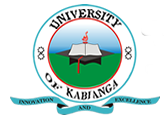 UNIVERSITY OF KABIANGAUNIVERSITY EXAMINATIONS2014/2015 ACADEMIC YEARTHIRD YEAR SECOND SEMESTER EXAMINATIONFOR THE DEGREE OF BACHELOR OF SCIENCE IN AGRO-FORESTRY AND RURAL DEVELOPMENTCOURSE CODE: FOR 325COURSE TITLE: FOREST BUSINESS MANAGEMENTDATE: 21ST APRIL, 2015                                                                                            TIME: 9 A.M- 12 P.MINSTRUCTIONS: ANSWER QUESTION ONE AND ANY OTHER THREE QUESTIONS.Question OneDefine management and outline its functions. (7 marks)Briefly discuss the three main styles of management. (9 marks)Explain the differences between theory X, theory Y and theory Z in management. (9 marks)Question TwoWhat makes a forest product useful? (3 marks)Discuss the marketing mix decisions and how they can be used to improve marketing of forest products. (6 marks)Outline the marketing research process. (6 marks)Question ThreeState the applications of linear programming in forestry. (10 marks)Explain the limitation of linear programming. (5 marks)Question FourWrite brief notes on the following issues as regards management.Challenges for business managers in the global environment. (8 marks)Agricultural business risks and their analysis. (7 marks)Question FiveOutline the advantage and limitations of the Critical Path Management (CPM) and Program Evaluation and Review Technique (PERT). (3 marks)The table below defines the activities within a medium scale forestry project. Draw the network diagram. (4 marks)Calculate the minimum overall completion time and identify which activities are critical. (4 marks)What is the slack (float) time associated with each of the non-critical activities. (4 marks)ActivityCompletion time (weeks)Immediate predecessor (activities)A3-B1AC2B, AD7-E8D, AF3BG1E, FH2D